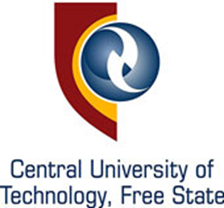 Central University of Technology Human Research Ethics Committee Progress Report 1. Protocol InformationPrincipal Investigator Name and Surname:Student/staff numberCUT HREC Approval Number: Risk:Year:Faculty:Ethics Approval Expiry Date:Title of Study:1. Kindly provide a brief description of your progress in your project over this period.2. Did You encounter any ethical issues during this period? Yes/NoIf yes, please give a brief description of these ethical issues and how these were managed/resolved.3.  Please state if you have finished collecting your data from human participantsYes/No, if not please explain why.PI Signature:Supervisor Signature:Date report was submitted: For office use:Date the progress report was received.Comments from chairSignature of chairDate approved 